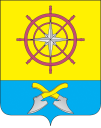 ПОДТЁСОВСКИЙ ПОСЕЛКОВЫЙ СОВЕТ ДЕПУТАТОВЕНИСЕЙСКОГО РАЙОНАКРАСНОЯРСКОГО КРАЯ07.11.2022 г.                                    РЕШЕНИЕ                                        № 34–106 п. ПодтёсовоО предложении по включению в состав комиссии по подготовке проекта правил землепользования и застройкиВ соответствии с Федеральным законом от 6 октября 2003 года № 131-ФЗ «Об общих принципах организации местного самоуправления в Российской Федерации», пунктом 8 статьи 1 Закона Красноярского края от 06.12.2005 № 16-4166 «О требованиях к составу и порядку деятельности комиссии по подготовке проекта правил землепользования и застройки», руководствуясь Уставом поселка Подтесово, Подтесовский поселковый Совет депутатов РЕШИЛ:1.Предложить Главе Администрации поселка Подтесово Енисейского района Красноярского края включить в состав комиссии по подготовке проекта правил землепользования и застройки муниципального образования поселок Подтесово следующих депутатов Подтесовского поселкового Совета депутатов Енисейского района Красноярского края:                        -  Тен Т.Б.                        -  Цимерман Е.Ю.                        -  Назаров С.А.                    2. Контроль за исполнением настоящего решения возложить на постоянную депутатскую комиссию по экономической политике, продовольствию, землепользованию, экологии, промышленности, ЖКХ, благоустройству и строительству, предпринимательству (Е.Ю. Цимерман.). 3. Настоящее Решение подлежит размещению на официальном сайте пос. Подтесово в сети Интернет – подтесово.рф.         4. Решение вступает в силу после официального опубликования в информационном издании «Подтесовский Вестник». Председатель Подтёсовского          поселкового Совета депутатов_________________ Т.Б. ТенГлава посёлка Подтёсово    ________________А.М. Лейбович